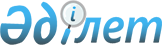 2023–2025 жылдарға арналған Тұмабұлақ ауылдық округінің бюджетін бекіту туралыАқтөбе облысы Әйтеке би аудандық мәслихатының 2023 жылғы 10 қаңтардағы № 304 шешімі.
      Қазақстан Республикасының Бюджет кодексінің 9-1 бабының 2-тармағына, Қазақстан Республикасының "Қазақстан Республикасындағы жергілікті мемлекеттік басқару және өзін – өзі басқару туралы" Заңының 6- бабына сәйкес, Әйтеке би аудандық мәслихаты ШЕШТІ:
      1. 2023-2025 жылдарға арналған Тұмабұлақ ауылдық округінің бюджеті тиісінше 1, 2 және 3 қосымшаларға сәйкес, оның ішінде, 2023 жылға келесідей көлемде бекітілсін:
      1) кірістер – 38942,6 мың теңге, оның ішінде:
      салықтық түсімдер – 18926 мың теңге;
      трансферттер түсімі – 20016,6 мың теңге;
      2) шығындар – 66972,8 мың теңге;
      3) таза бюджеттік кредиттеу – 0 теңге;
      4) қаржы активтерiмен жасалатын операциялар бойынша сальдо – 0 теңге;
      5) бюджет тапшылығы (профициті) – -28030,2 мың теңге;
      6) бюджет тапшылығын қаржыландыру (профицитін пайдалану) – 28030,2 мың теңге, оның ішінде:
      бюджет қаражатының пайдаланылатын қалдықтары – 28030,2 мың теңге.
      Ескерту. 1 тармақ жаңа редакцияда - Ақтөбе облысы Әйтеке би аудандық мәслихатының 22.11.2023 № 123 шешімімен (01.01.2023 бастап қолданысқа енгізіледі).


      2. Ауылдық округ бюджетінің кірісіне мыналар есептелетін болып ескерілсін:
      мүлікке салынатын салықтар;
      жер салығы;
      көлік құралдарына салынатын салық;
      жер учаскелерін пайдаланғаны үшін төлемақы;
      мемлекет меншігіндегі мүлікті жалға беруден түсетін кірістер.
      3. Мәліметке және басшылыққа алып, Қазақстан Республикасының "2023 – 2025 жылдарға арналған республикалық бюджет туралы" Заңының 8-бабына сәйкес, 2023 жылдың 1 қаңтарынан бастап белгіленді:
      1) жалақының ең төменгі мөлшері – 70 000 теңге;
      2) жәрдемақыларды және өзге де әлеуметтiк төлемдердi есептеу, сондай-ақ Қазақстан Республикасының заңнамасына сәйкес айыппұл санкцияларын, салықтарды және басқа да төлемдердi қолдану үшiн айлық есептiк көрсеткiш – 3 450 теңге;
      3) базалық әлеуметтік төлемдердің мөлшерлерін есептеу үшін ең төмен күнкөріс деңгейінің шамасы – 40 567 теңге.
      4. 2023 жылға арналған Тұмабұлақ ауылдық округінің бюджетіне аудандық бюджеттен берілген 3 430 мың теңге соммасында субвенция көлемі ескерілсін.
      5. 2023 жылға арналған Тұмабұлақ ауылдық округінің бюджетіне аудандық бюджеттен 7 923 мың теңге соммасында ағымдағы нысаналы трансферттер түсімі ескерілсін.
      Ағымдағы нысаналы трансферттердің сомаларын бөлу Тұмабұлақ ауылдық округі әкімінің шешімі негізінде жүзеге асырылады.
      6. Осы шешім 2023 жылдың 1 қаңтарынан бастап қолданысқа енгізіледі. 2023 жылға арналған Тұмабұлақ ауылдық округінің бюджеті
      Ескерту. 1 қосымша жаңа редакцияда - Ақтөбе облысы Әйтеке би аудандық мәслихатының 22.11.2023 № 123 шешімімен (01.01.2023 бастап қолданысқа енгізіледі). 2024 жылға арналған Тұмабұлақ ауылдық округ бюджеті 2025 жылға арналған Тұмабұлақ ауылдық округ бюджеті
					© 2012. Қазақстан Республикасы Әділет министрлігінің «Қазақстан Республикасының Заңнама және құқықтық ақпарат институты» ШЖҚ РМК
				
      Әйтеке би аудандық мәслихаттың төрағасы: 

Е.Б. Таңсықбаев
Әйтеке би аудандық 
мәслихаттың 2023 жылғы 
10 қаңтардағы № 304 шешіміне 
1-қосымша
Санаты
Санаты
Санаты
Санаты
Сомасы, (мың теңге)
Сыныбы
Сыныбы
Сыныбы
Сомасы, (мың теңге)
Кіші сыныбы
Кіші сыныбы
Сомасы, (мың теңге)
Атауы
Сомасы, (мың теңге)
I.КІРІСТЕР
38942,6
1
Салықтық түсімдер
18926
01
Табыс салығы
502
2
Жеке табыс салығы
502
04
Меншікке салынатын салықтар
533
1
Мүлікке салынатын салықтар
55
3
Жер салығы
0
4
Көлік құралдарына салынатын салық
478
05
Табиғи және басқа ресурстарды пайдаланудан түсетін түсімдер
17783
3
Жер учаскелерін пайдаланғаны үшін төлем
17783
2
Салықтық емес түсімдер
108
01
Мемлекеттік меншіктен түсетін кірістер
108
5
Мемлекет меншігіндегі мүлікті жалға беруден түсетін кірістер
108
4
Трансферттердің түсімдері
20016,6
02
Мемлекеттік басқарудың жоғары тұрған органдарынан түсетін трансферттер
20016,6
3
Аудандардың (облыстық маңызы бар қаланың) бюджетінен трансферттер
20016,6
Функционалдық топ
Функционалдық топ
Функционалдық топ
Функционалдық топ
Функционалдық топ
Сомасы, (мың теңге)
Кіші функционалдық топ
Кіші функционалдық топ
Кіші функционалдық топ
Кіші функционалдық топ
Сомасы, (мың теңге)
Бюджеттік бағдарламалардың әкімшісі
Бюджеттік бағдарламалардың әкімшісі
Бюджеттік бағдарламалардың әкімшісі
Сомасы, (мың теңге)
Бағдарлама
Бағдарлама
Сомасы, (мың теңге)
Атауы
Сомасы, (мың теңге)
II. ШЫҒЫНДАР
66972,8
01
Жалпы сиппатағы мемлекеттік қызметтер
40407,8
1
Мемлекеттiк басқарудың жалпы функцияларын орындайтын өкiлдi, атқарушы және басқа органдар
40407,8
124
Аудандық маңызы бар қала, ауыл, кент, ауылдық округ әкімінің аппараты
40407,8
001
Аудандық маңызы бар қала, ауыл, кент, ауылдық округ әкімінің қызметін қамтамасыз ету жөніндегі қызметтер
40407,8
07
Тұрғын үй-коммуналдық шаруашылық
26065
3
Елді-мекендерді көркейту
26065
124
Аудандық маңызы бар қала, ауыл, кент, ауылдық округ әкімінің аппараты
26065
008
Елді мекендердегі көшелерді жарықтандыру
7423
009
Елді мекендердің санитариясын қамтамасыз ету
5642
011
Елді мекендерде абаттандыру мен көгалдандыру
13000
12
Көлiк және коммуникация
500
1
Автомобиль көлiгi
500
124
Аудандық маңызы бар қала, ауыл, кент, ауылдық округ әкімінің аппараты
500
013
Аудандық маңызы бар қалаларда, ауылдарда, кенттерде, ауылдық округтерде автомобиль жолдарының жұмыс істеуін қамтамасыз ету
500
III. Таза бюджеттік кредит беру
0
Бюджеттік кредиттер
0
IV. Қаржы активтерімен жасалатын операция бойынша сальдо
0
V. Бюджет тапшылығы (профицит)
-28030,2
VI. бюджет тапшылығын қаржыландыру (профицитін пайдалану)
 28030,2
Санаты
Санаты
Санаты
Санаты
Сомасы, (мың теңге)
Сыныбы
Сыныбы
Сыныбы
Сомасы, (мың теңге)
Кіші сыныбы
Кіші сыныбы
Сомасы, (мың теңге)
Атауы
Сомасы, (мың теңге)
8
Бюджет қаражатының пайдаланылатын қалдықтары
28030,2
01
Бюджет қаражаты қалдықтары
28030,2
1
Бюджет қаражатының бос қалдықтары
28030,2Әйтеке би аудандық 
мәслихаттың 2023 жылғы 
10 қантардағы № 304 шешіміне 
2-қосымша
Санаты
Санаты
Санаты
Санаты
2024 жылға бекітілген бюджет, мың теңге
Сыныбы
Сыныбы
Сыныбы
2024 жылға бекітілген бюджет, мың теңге
Кіші сыныбы
Кіші сыныбы
2024 жылға бекітілген бюджет, мың теңге
Атауы
2024 жылға бекітілген бюджет, мың теңге
I.КІРІСТЕР
32779
1
Салықтық түсімдер
21426
04
Меншікке салынатын салықтар
1426
1
Мүлікке салынатын салықтар
69
3
Жер салығы
0
4
Көлік құралдарына салынатын салық
1357
05
Табиғи және басқа ресурстарды пайдаланудан түсетін түсімдер
20000
3
Жер учаскелерін пайдаланғаны үшін төлем
20000
4
Трансферттердің түсімдері
11353
02
Мемлекеттік басқарудың жоғары тұрған органдарынан түсетін трансферттер
11353
3
Аудандардың (облыстық маңызы бар қаланың) бюджетінен трансферттер
11353
Функционалдық топ
Функционалдық топ
Функционалдық топ
Функционалдық топ
Функционалдық топ
2024 жылға бекітілген бюджет, мың теңге
Кіші функционалдық топ
Кіші функционалдық топ
Кіші функционалдық топ
Кіші функционалдық топ
2024 жылға бекітілген бюджет, мың теңге
Бюджеттік бағдарламалардың әкімшісі
Бюджеттік бағдарламалардың әкімшісі
Бюджеттік бағдарламалардың әкімшісі
2024 жылға бекітілген бюджет, мың теңге
Бағдарлама
Бағдарлама
2024 жылға бекітілген бюджет, мың теңге
Атауы
2024 жылға бекітілген бюджет, мың теңге
II. ШЫҒЫНДАР
32779
01
Жалпы сиппатағы мемлекеттік қызметтер
3538
1
Мемлекеттiк басқарудың жалпы функцияларын орындайтын өкiлдi, атқарушы және басқа органдар
3538
124
Аудандық маңызы бар қала, ауыл, кент, ауылдық округ әкімінің аппараты
3538
001
Аудандық маңызы бар қала, ауыл, кент, ауылдық округ әкімінің қызметін қамтамасыз ету жөніндегі қызметтер
3538
07
Тұрғын үй-коммуналдық шаруашылық
28741
3
Елді-мекендерді көркейту
28741
124
Аудандық маңызы бар қала, ауыл, кент, ауылдық округ әкімінің аппараты
28741
008
Елді мекендердегі көшелерді жарықтандыру
7423
009
Елді мекендердің санитариясын қамтамасыз ету
6318
011
Елді мекендерде абаттандыру мен көгалдандыру
15000
12
Көлiк және коммуникация
500
1
Автомобиль көлiгi
500
124
Аудандық маңызы бар қала, ауыл, кент, ауылдық округ әкімінің аппараты
500
013
Аудандық маңызы бар қалаларда, ауылдарда, кенттерде, ауылдық округтерде автомобиль жолдарының жұмыс істеуін қамтамасыз ету
500
 III. Таза бюджеттік кредит беру
0
Бюджеттік кредиттер
0
IV. Қаржы активтерімен жасалатын операция бойынша сальдо
0
V. Бюджет тапшылығы (профицит)
0
VI. Бюджет тапшылығын қаржыландыру (профицитін пайдалану)
0
Санаты
Санаты
Санаты
Санаты
2024 жылға бекітілген бюджет, мың теңге
Сыныбы
Сыныбы
Сыныбы
2024 жылға бекітілген бюджет, мың теңге
Кіші сыныбы
Кіші сыныбы
2024 жылға бекітілген бюджет, мың теңге
Атауы
2024 жылға бекітілген бюджет, мың теңге
8
Бюджет қаражатының пайдаланылатын қалдықтары
0
01
Бюджет қаражаты қалдықтары
0
1
Бюджет қаражатының бос қалдықтары
0Әйтеке би аудандық 
мәслихаттың 2023 жылғы 
10 қантардағы № 304 шешіміне 
3-қосымша
Санаты
Санаты
Санаты
Санаты
2025 жылға бекітілген бюджет, мың теңге
Сыныбы
Сыныбы
Сыныбы
2025 жылға бекітілген бюджет, мың теңге
Кіші сыныбы
Кіші сыныбы
2025 жылға бекітілген бюджет, мың теңге
Атауы
2025 жылға бекітілген бюджет, мың теңге
I.КІРІСТЕР
32779
1
Салықтық түсімдер
21426
04
Меншікке салынатын салықтар
1426
1
Мүлікке салынатын салықтар
69
3
Жер салығы
0
4
Көлік құралдарына салынатын салық
1357
05
Табиғи және басқа ресурстарды пайдаланудан түсетін түсімдер
20000
3
Жер учаскелерін пайдаланғаны үшін төлем
20000
4
Трансферттердің түсімдері
11353
02
Мемлекеттік басқарудың жоғары тұрған органдарынан түсетін трансферттер
11353
3
Аудандардың (облыстық маңызы бар қаланың) бюджетінен трансферттер
11353
Функционалдық топ
Функционалдық топ
Функционалдық топ
Функционалдық топ
Функционалдық топ
2025 жылға бекітілген бюджет, мың теңге
Кіші функционалдық топ
Кіші функционалдық топ
Кіші функционалдық топ
Кіші функционалдық топ
2025 жылға бекітілген бюджет, мың теңге
Бюджеттік бағдарламалардың әкімшісі
Бюджеттік бағдарламалардың әкімшісі
Бюджеттік бағдарламалардың әкімшісі
2025 жылға бекітілген бюджет, мың теңге
Бағдарлама
Бағдарлама
2025 жылға бекітілген бюджет, мың теңге
Атауы
2025 жылға бекітілген бюджет, мың теңге
II. ШЫҒЫНДАР
32779
01
Жалпы сиппатағы мемлекеттік қызметтер
3538
1
Мемлекеттiк басқарудың жалпы функцияларын орындайтын өкiлдi, атқарушы және басқа органдар
3538
124
Аудандық маңызы бар қала, ауыл, кент, ауылдық округ әкімінің аппараты
3538
001
Аудандық маңызы бар қала, ауыл, кент, ауылдық округ әкімінің қызметін қамтамасыз ету жөніндегі қызметтер
3538
07
Тұрғын үй-коммуналдық шаруашылық
28741
3
Елді-мекендерді көркейту
28741
124
Аудандық маңызы бар қала, ауыл, кент, ауылдық округ әкімінің аппараты
28741
008
Елді мекендердегі көшелерді жарықтандыру
7423
009
Елді мекендердің санитариясын қамтамасыз ету
6318
011
Елді мекендерде абаттандыру мен көгалдандыру
15000
12
Көлiк және коммуникация
500
1
Автомобиль көлiгi
500
124
Аудандық маңызы бар қала, ауыл, кент, ауылдық округ әкімінің аппараты
500
013
Аудандық маңызы бар қалаларда, ауылдарда, кенттерде, ауылдық округтерде автомобиль жолдарының жұмыс істеуін қамтамасыз ету
500
III. Таза бюджеттік кредит беру
0
Бюджеттік кредиттер
0
IV. Қаржы активтерімен жасалатын операция бойынша сальдо
0
V. Бюджет тапшылығы (профицит)
0
VI. Бюджет тапшылығын қаржыландыру (профицитін пайдалану)
0
Санаты
Санаты
Санаты
Санаты
2025 жылға бекітілген бюджет, мың теңге
Сыныбы
Сыныбы
Сыныбы
2025 жылға бекітілген бюджет, мың теңге
Кіші сыныбы
Кіші сыныбы
2025 жылға бекітілген бюджет, мың теңге
Атауы
2025 жылға бекітілген бюджет, мың теңге
8
Бюджет қаражатының пайдаланылатын қалдықтары
0
01
Бюджет қаражаты қалдықтары
0
1
Бюджет қаражатының бос қалдықтары
0